Oficinas Centrales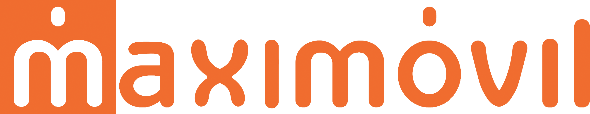 C/EFEBO, 5 Polígono Industrial de Antequera Antequera 29200MálagaRECEPCIÓN CV ACEPTACIÓN RGPD Según lo establecido en el REGLAMENTO (UE) 2016/679 DEL PARLAMENTO EUROPEO Y DEL CONSEJO de 27 de abril de 2016, MAXIMÓVIL PLUS SL, pone a su total disposición la información para el tratamiento de los datos personales:  Responsable de los ficheros: MAXIMÓVIL PLUS SL.  Finalidad de los ficheros: gestionar su solicitud con relación al lugar de trabajo ofrecido o bien recibir su candidatura espontánea. A su vez, el objetivo es mantenerlo informado acerca el proceso de selección de referencia y poder notificarle futuras vacantes que puedan ser de su interés.  Legitimación de los ficheros: Consentimiento del interesado/a y, según qué casos, la obligación legal.  Conservación de los ficheros: Según normativa legal vigente, todos los CV recibidos serán mantenidos en la base de datos del MAXIMÓVIL PLUS SL durante 6 meses. Después de los seis meses establecidos, los ficheros serán destruidos.  Destinatario de los ficheros: Todos los datos serán comunicados a la sociedad MAXIMÓVIL PLUS SL con la finalidad de tramitar su postulación al lugar de trabajo establecido.  Los datos no se cederán a terceros exceptuando los casos en que sea necesario para atender a la solicitud. Derechos: Tiene derecho a acceder, rectificar, suprimir u oponerse al tratamiento de los mismos o a alguna de las finalidades, así como a otros derechos. He leído y acepto la política de privacidad: NOMBRE Y APELLIDOS: FECHA:  FIRMA: 